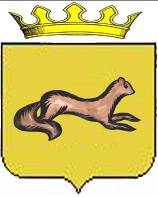 АДМИНИСТРАЦИЯ ОБОЯНСКОГО РАЙОНА КУРСКОЙ ОБЛАСТИПОСТАНОВЛЕНИЕот     31.12.2019    № 915г. ОбояньОб отмене постановления Администрации Обоянского района  Курской области от 16.10.2018 №488В связи с принятием постановления Администрации Обоянского района Курской области от 25.10.2019 №755 «Об утверждении муниципальной программы муниципального района «Обоянский район» Курской области «Профилактика наркомании и медико-социальная реабилитация больных наркоманией в Обоянском районе Курской области на 2020-2022 годы», Администрация Обоянского района ПОСТАНОВЛЯЕТ:	1.Отменить постановление Администрации Обоянского района от 16.10.2018 №488 «Об утверждении муниципальной программы муниципального района «Обоянский район» Курской области «Профилактика наркомании и медико-социальная реабилитация больных наркоманией в Обоянском районе Курской области на 2019-2021 годы» (с последующими изменениями и дополнениями).	2. Контроль исполнения настоящего постановления возложить на заместителя Главы Администрации Обоянского района – Управляющего делами Т. В. Бабаскину.     3.Настоящее постановление вступает в силу со дня подписания.Глава  Обоянского  района                                                                         В. Н. ЖилинЕ.А. Колосова (47141) 2-34-01